Special GuestsName		Assemblyman 38th District Name		Assemblyman 38th DistrictName		Bergen County ExecutiveName               Mayor, OradellName		Name		We would like to acknowledge those who have supported and recognized our accomplishments:(Insert names of people who sent certificates)		Thank you!  On behalf of the award recipients, we would like to thank all of the speakers and guests who attended the ceremony.  The Girl Scouts is a leadership organization which builds courage, confidence and character.  Thank you for acknowledging the contributions these girls have made to their communities.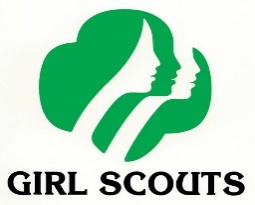 ORADELLAwards Ceremony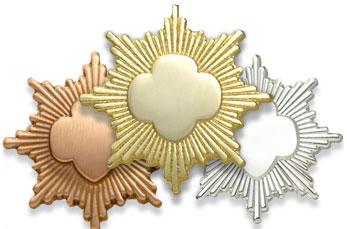 BOROUGH HALLORADELL, NEW JERSEYDATEProgramOpening Flag Ceremony:  Troop XXXXWelcome: name , Service Unit ManagerBronze  Award PresentationsThis is the highest award that can be earned by a Girl Scout Junior. The Bronze Award enables each girl to develop more confidence, meet new people and have the kind of fun that happens when you work with other Girl Scouts to make a difference. Requires about 20 hours project time.Troop 760Leaders: name & nameSilver Award PresentationsThis is the highest award that can be earned by a Girl Scout Cadette.  The Silver Award enables each girl to utilize her skills and abilities to make an impact in her community. Requires about 40 hours project time.Troop 760Leader – NameNameTroop 841Leaders – Name NameGold Award PresentationsThis is the highest award in Girl Scouting.  The effort taken to earn this award expresses a special commitment to one’s self, community, world and future. Requires about 80 hours project time.Troop 995Leaders – Today there are 2.7 million Girl Scouts of the USA – 2.1 million girl members and 800,000 adults working primarily as volunteers. Through it’s membership in the World Association of Girl Guides and Girl Scouts (WAGGGS), Girl Scouts of the USA is part of a worldwide family of 10 million girls in 146 countries.